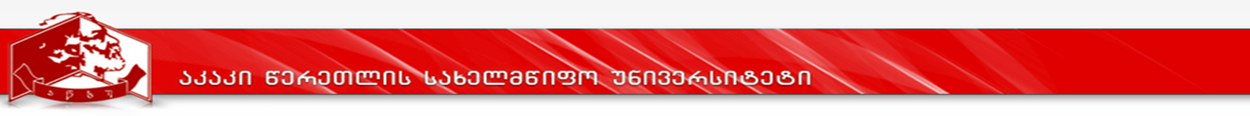 კურიკულუმი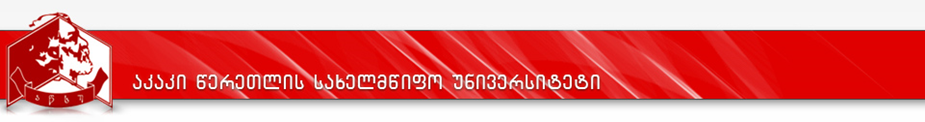 სასწავლო გეგმა  2020-2022პროგრამის დასახელება: მათემატიკამისანიჭებელი კვალიფიკაცია: მათემატიკის მაგისტრი  პროგრამის დასახელებაპროგრამის დასახელებასამაგისტრო პროგრამა „მათემატიკა“მისანიჭებელი აკადემიური ხარისხი/კვალიფიკაცია:მისანიჭებელი აკადემიური ხარისხი/კვალიფიკაცია:მათემატიკის მაგისტრიფაკულტეტის დასახელება:ფაკულტეტის დასახელება:ზუსტ  და  საბუნებისმეტყველო  მეცნიერებათა  ფაკულტეტიპროგრამის ხელმძღვანელი/ ხელმძღვანელები/კოორდინატორი:პროგრამის ხელმძღვანელი/ ხელმძღვანელები/კოორდინატორი:პროფესორი ტარიელ ქემოკლიძეპროგრამის ხანგრძლივობა/მოცულობა (სემესტრი, კრედიტების რაოდენობა):პროგრამის ხანგრძლივობა/მოცულობა (სემესტრი, კრედიტების რაოდენობა):120 კრედიტი, 4 სემესტრისწავლების ენა:სწავლების ენა:ქართულიპროგრამის შემუშავებისა და განახლების თარიღები:პროგრამის შემუშავებისა და განახლების თარიღები:აკრედიტაციის გადაწყვეტილების №69; 6.04. 2012პროგრამაზე დაშვების წინაპირობები (მოთხოვნები):პროგრამაზე დაშვების წინაპირობები (მოთხოვნები):პროგრამაზე დაშვების წინაპირობები (მოთხოვნები):ბაკალავრის აკადემიური ხარისხი;საერთო სამაგისტრო გამოცდის წარმატებით ჩაბარება ; მათემატიკაში შიდა საუნივერსიტო გამოცდის წარმატებით ჩაბარება . პროგრამაზე მიღებისას არსებული კონკურსის წარმატებით გავლა.გარდა აღნიშნულისა, პროგრამაზე ჩარიცხვა შესაძლებელია შიდა და გარე მობილობის წესით, რასაც არეგულირებს საქართველოს განათლებისა და მეცნიერების მინისტრის 2010 წლის 4 თებერვლის  ბრძანება No10/ნ - „უმაღლესი საგანმანათლებლო დაწესებულებიდან სხვა უმაღლეს საგანმანათლებლო დაწესებულებაში გადასვლის წესისა და საფასურის დამტკიცების შესახებ“ [http://eqe.ge/res/docs/10%E1%83%9C_16.03.2018.pdf] და აკაკი წერეთლის სახელმწიფო უნივერსიტეტის მიერ შემუშავებული და დამტკიცებული „სტუდენტის სტატუსის მოპოვების, შეჩერების, შეწყვეტის, აღდგენის, მობილობის, კვალიფიკაციის მინიჭებისა და მიღებული განათლების აღიარების წესის შესახებ“  დადგენილება (№12 (17/18)).ბაკალავრის აკადემიური ხარისხი;საერთო სამაგისტრო გამოცდის წარმატებით ჩაბარება ; მათემატიკაში შიდა საუნივერსიტო გამოცდის წარმატებით ჩაბარება . პროგრამაზე მიღებისას არსებული კონკურსის წარმატებით გავლა.გარდა აღნიშნულისა, პროგრამაზე ჩარიცხვა შესაძლებელია შიდა და გარე მობილობის წესით, რასაც არეგულირებს საქართველოს განათლებისა და მეცნიერების მინისტრის 2010 წლის 4 თებერვლის  ბრძანება No10/ნ - „უმაღლესი საგანმანათლებლო დაწესებულებიდან სხვა უმაღლეს საგანმანათლებლო დაწესებულებაში გადასვლის წესისა და საფასურის დამტკიცების შესახებ“ [http://eqe.ge/res/docs/10%E1%83%9C_16.03.2018.pdf] და აკაკი წერეთლის სახელმწიფო უნივერსიტეტის მიერ შემუშავებული და დამტკიცებული „სტუდენტის სტატუსის მოპოვების, შეჩერების, შეწყვეტის, აღდგენის, მობილობის, კვალიფიკაციის მინიჭებისა და მიღებული განათლების აღიარების წესის შესახებ“  დადგენილება (№12 (17/18)).ბაკალავრის აკადემიური ხარისხი;საერთო სამაგისტრო გამოცდის წარმატებით ჩაბარება ; მათემატიკაში შიდა საუნივერსიტო გამოცდის წარმატებით ჩაბარება . პროგრამაზე მიღებისას არსებული კონკურსის წარმატებით გავლა.გარდა აღნიშნულისა, პროგრამაზე ჩარიცხვა შესაძლებელია შიდა და გარე მობილობის წესით, რასაც არეგულირებს საქართველოს განათლებისა და მეცნიერების მინისტრის 2010 წლის 4 თებერვლის  ბრძანება No10/ნ - „უმაღლესი საგანმანათლებლო დაწესებულებიდან სხვა უმაღლეს საგანმანათლებლო დაწესებულებაში გადასვლის წესისა და საფასურის დამტკიცების შესახებ“ [http://eqe.ge/res/docs/10%E1%83%9C_16.03.2018.pdf] და აკაკი წერეთლის სახელმწიფო უნივერსიტეტის მიერ შემუშავებული და დამტკიცებული „სტუდენტის სტატუსის მოპოვების, შეჩერების, შეწყვეტის, აღდგენის, მობილობის, კვალიფიკაციის მინიჭებისა და მიღებული განათლების აღიარების წესის შესახებ“  დადგენილება (№12 (17/18)).პროგრამის  მიზნებიპროგრამის  მიზნებიპროგრამის  მიზნებიმისცეს სტუდენტს მათემატიკის ღრმა და სისტემური ცოდნა;გამოუმუშაოს სტუდენტს მაღალი დონის პროფესიული საქმიანობისა და სამეცნიერო კვლევის დამოუკიდებლად წარმართვისათვის  აუცილებელი უნარები.მისცეს სტუდენტს მათემატიკის ღრმა და სისტემური ცოდნა;გამოუმუშაოს სტუდენტს მაღალი დონის პროფესიული საქმიანობისა და სამეცნიერო კვლევის დამოუკიდებლად წარმართვისათვის  აუცილებელი უნარები.მისცეს სტუდენტს მათემატიკის ღრმა და სისტემური ცოდნა;გამოუმუშაოს სტუდენტს მაღალი დონის პროფესიული საქმიანობისა და სამეცნიერო კვლევის დამოუკიდებლად წარმართვისათვის  აუცილებელი უნარები.სწავლის შედეგები  ( ზოგადი და დარგობრივი კომპეტენციები):სწავლის შედეგები  ( ზოგადი და დარგობრივი კომპეტენციები):სწავლის შედეგები  ( ზოგადი და დარგობრივი კომპეტენციები):1.ცოდნა და გაცნობიერებააქვს მნიშვნელოვანი საკითხების ღრმა სისტემატური ცოდნა მოცემული სპეციალიზაციის ფარგლებში;აქვს მათემატიკის  განვითარებისა და  მის დარგებს შორის ურთიერთკავშირის ასპექტების სიღრმისეული ცოდნა;არჩეული მოდულის ფარგლებში აყალიბებს საკვანძო თეორემებს და დამტკიცების ეტაპებს.აქვს მნიშვნელოვანი საკითხების ღრმა სისტემატური ცოდნა მოცემული სპეციალიზაციის ფარგლებში;აქვს მათემატიკის  განვითარებისა და  მის დარგებს შორის ურთიერთკავშირის ასპექტების სიღრმისეული ცოდნა;არჩეული მოდულის ფარგლებში აყალიბებს საკვანძო თეორემებს და დამტკიცების ეტაპებს.2. უნარებიიყენებს მათემატიკურ თეორიებსა და  მეთოდებს რთული და კომპლექსური ამოცანების გადასაჭრელად და ახდენს მიღებულ შედეგების დემონსტრირებას;დამოუკიდებლად ეცნობა და ამუშავებს არჩეული სპეციალიზაციის ფარგლებში  სამეცნიერო ლიტერატურას და  უახლეს  კვლევებს;ახდენს  დასკვნების, არგუმენტაციისა და კვლევის შედეგების სპეციალისტებისათვის ნათლად წარმოდგენას როგორც ზეპირად, ისე წერილობით;ადგენს მისი სპეციალიზაციის სფეროში მეცნიერების, ტექნიკის და სახალხო მეურნეობის მნიშვნელოვანი ამოცანების მათემატიკურ მოდელებს. ახდენს  მათი მათემატიკური მხარის გააზრებას და მიღებული მათემატიკური შედეგების ანალიზს.იყენებს მათემატიკურ თეორიებსა და  მეთოდებს რთული და კომპლექსური ამოცანების გადასაჭრელად და ახდენს მიღებულ შედეგების დემონსტრირებას;დამოუკიდებლად ეცნობა და ამუშავებს არჩეული სპეციალიზაციის ფარგლებში  სამეცნიერო ლიტერატურას და  უახლეს  კვლევებს;ახდენს  დასკვნების, არგუმენტაციისა და კვლევის შედეგების სპეციალისტებისათვის ნათლად წარმოდგენას როგორც ზეპირად, ისე წერილობით;ადგენს მისი სპეციალიზაციის სფეროში მეცნიერების, ტექნიკის და სახალხო მეურნეობის მნიშვნელოვანი ამოცანების მათემატიკურ მოდელებს. ახდენს  მათი მათემატიკური მხარის გააზრებას და მიღებული მათემატიკური შედეგების ანალიზს.3. პასუხისმგებლობა და ავტონომიურობასაკუთარი საქმიანობის ეთიკის პრინციპების დაცვით განხორციელება; პროფესიულ საქმიანობაში საკუთარი შესაძლებლობების ობიექტურად შეფასების და დამოუკიდებლობის მაღალი ხარისხით წვლილის შეტანის  უნარი.საკუთარი საქმიანობის ეთიკის პრინციპების დაცვით განხორციელება; პროფესიულ საქმიანობაში საკუთარი შესაძლებლობების ობიექტურად შეფასების და დამოუკიდებლობის მაღალი ხარისხით წვლილის შეტანის  უნარი.სწავლების მეთოდები:სწავლების მეთოდები:სწავლების მეთოდები:ვერბალური ანუ ზეპირსიტყვიერი,  წერითი მუშაობის, ანალიზის, სინთეზის, ინდუქციის, დედუქციის, შემთხვევის ანალიზის, დემონსტრირების მეთოდებივერბალური ანუ ზეპირსიტყვიერი,  წერითი მუშაობის, ანალიზის, სინთეზის, ინდუქციის, დედუქციის, შემთხვევის ანალიზის, დემონსტრირების მეთოდებივერბალური ანუ ზეპირსიტყვიერი,  წერითი მუშაობის, ანალიზის, სინთეზის, ინდუქციის, დედუქციის, შემთხვევის ანალიზის, დემონსტრირების მეთოდებიპროგრამის სტრუქტურაპროგრამის სტრუქტურაპროგრამის სტრუქტურაპროგრამის ხანგრძლივობაა 120 კრედიტი, რომელიც შემდეგნაირად ნაწილდება:სასწავლო კომპონენტი (95 კრედიტი): ძირითადი სწავლის სფეროს შინაარსის შესაბამისი სავალდებულო კურსები  (50 კრედიტი), ძირითადი სწავლის სფეროს შინაარსის შესაბამისი არჩევითი მოდულები (35 კრედიტი), ძირითადი სწავლის სფეროს შინაარსის შესაბამისი არჩევითი კურსები (10 კრედიტი) პროგრამის ფარგლებში გათვალისწინებულია სპეციალიზაციის სამი არჩევითი მოდული: „ფუნქციათა თეორია“, „დიფერენციალური განტოლებები“  და  „ალგებრა–გეომეტრია“.კვლევითი კომპონენტი (25 კრედიტი):  სამაგისტრო ნაშრომი პროგრამის ხანგრძლივობაა 120 კრედიტი, რომელიც შემდეგნაირად ნაწილდება:სასწავლო კომპონენტი (95 კრედიტი): ძირითადი სწავლის სფეროს შინაარსის შესაბამისი სავალდებულო კურსები  (50 კრედიტი), ძირითადი სწავლის სფეროს შინაარსის შესაბამისი არჩევითი მოდულები (35 კრედიტი), ძირითადი სწავლის სფეროს შინაარსის შესაბამისი არჩევითი კურსები (10 კრედიტი) პროგრამის ფარგლებში გათვალისწინებულია სპეციალიზაციის სამი არჩევითი მოდული: „ფუნქციათა თეორია“, „დიფერენციალური განტოლებები“  და  „ალგებრა–გეომეტრია“.კვლევითი კომპონენტი (25 კრედიტი):  სამაგისტრო ნაშრომი პროგრამის ხანგრძლივობაა 120 კრედიტი, რომელიც შემდეგნაირად ნაწილდება:სასწავლო კომპონენტი (95 კრედიტი): ძირითადი სწავლის სფეროს შინაარსის შესაბამისი სავალდებულო კურსები  (50 კრედიტი), ძირითადი სწავლის სფეროს შინაარსის შესაბამისი არჩევითი მოდულები (35 კრედიტი), ძირითადი სწავლის სფეროს შინაარსის შესაბამისი არჩევითი კურსები (10 კრედიტი) პროგრამის ფარგლებში გათვალისწინებულია სპეციალიზაციის სამი არჩევითი მოდული: „ფუნქციათა თეორია“, „დიფერენციალური განტოლებები“  და  „ალგებრა–გეომეტრია“.კვლევითი კომპონენტი (25 კრედიტი):  სამაგისტრო ნაშრომი სტუდენტის ცოდნის შეფასების სისტემა და კრიტერიუმებისტუდენტის ცოდნის შეფასების სისტემა და კრიტერიუმებისტუდენტის ცოდნის შეფასების სისტემა და კრიტერიუმები           აკაკი წერეთლის სახელმწიფო უნივერსიტეტში არსებული შეფასების სისტემა იყოფა შემდეგ კომპონენტებად:საგანმანათლებლო პროგრამის კომპონენტის შეფასების საერთო ქულიდან (100 ქულა) შუალედური შეფასების ხვედრითი წილი შეადგენს ჯამურად 60 ქულას, რომელიც თავის მხრივ მოიცავს შემდეგი შეფასების ფორმებს:სტუდენტის აქტივობა სასწავლო სემესტრის განმავლობაში (მოიცავს შეფასების სხვადასხვა კომპონენტებს)- არა უმეტესს  30 ქულა;შუალედური გამოცდა- არა ნაკლებ 30 ქულა;დასკვნითი გამოცდა - 40 ქულა.დასკვნით გამოცდაზეგასვლის უფლებაეძლევა სტუდენტს, რომელის შუალედური შეფასებების კომპონენტებში მინიმალური კომპეტენციის ზღვარი ჯამურად შეადგენს არანაკლებ 18 ქულას.შეფასების სისტემა უშვებს:ა) ხუთი სახის დადებით შეფასებას:ა.ა) 	(A) ფრიადი – შეფასების 91 - 100 ქულა;ა.ბ) 	(B) ძალიან კარგი – მაქსიმალური შეფასების 81 - 90 ქულა; ა.გ) 	(C) კარგი – მაქსიმალური შეფასების 71 - 80 ქულა;ა.დ) 	(D) დამაკმაყოფილებელი – მაქსიმალური შეფასების 61 - 70 ქულა; ა.ე) 	(E) საკმარისი – მაქსიმალური შეფასების 51 - 60 ქულა.ბ) ორი სახის უარყოფით შეფასებას:ბ.ა) (FX) ვერ ჩააბარა – მაქსიმალური შეფასების 41 - 50 ქულა, რაც ნიშნავს, რომ სტუდენტს ჩასაბარებლად მეტი მუშაობა სჭირდება და ეძლევა დამოუკიდებელი მუშაობით დამატებით გამოცდაზე ერთხელ გასვლის უფლება;ბ.ბ) (F) ჩაიჭრა – მაქსიმალური შეფასების 40 ქულა და ნაკლები, რაც ნიშნავს, რომ სტუდენტის მიერ ჩატარებული სამუშაო არ არის საკმარისი და მას საგანი ახლიდან აქვს შესასწავლი.საგანმანათლებლო პროგრამის სასწავლო კომპონენტში, FX - ის მიღების შემთხვევაშიდამატებითი გამოცდა დაინიშნება დასკვნითი გამოცდის შედეგების გამოცხადებიდან არანაკლებ 5 დღეში დასკვნით გამოცდაზე სტუდენტის მიერ მიღებული შეფასების მინიმალური ზღვარი განისაზღვრება 15 ქულით სტუდენტის მიერ დამატებით გამოცდაზე მიღებულ შეფასებას არ ემატება დასკვნით შეფასებაში მიღებული ქულათა რაოდენობა. დამატებით გამოცდაზე მიღებული შეფასება არის დასკვნითი შეფასება და აისახება საგანმანათლებლო პროგრამის სასწავლო კომპონენტის საბოლოო შეფასებაში. დამატებით გამოცდაზე მიღებული შეფასების გათვალისწინებით საგანმანათლებლო კომპონენტის საბოლოო შეფასებაში 0 - 50 ქულის მიღების შემთხვევაში, სტუდენტს უფორმდება შეფასება F - 0 ქულა.შენიშვნა:შუალედური და დასკვნითი (დამატებითი) გამოცდებიჩატარდება ფორმალიზებული წესით.საფუძველი: საქართველოს განათლებისა და მეცნიერების ინისტრის 2007 წლის 5 იანვრის ბრძანება №3 და 2016 წლის 18 აგვისტოს №102/ნ ბრძანების შესაბამისად.           აკაკი წერეთლის სახელმწიფო უნივერსიტეტში არსებული შეფასების სისტემა იყოფა შემდეგ კომპონენტებად:საგანმანათლებლო პროგრამის კომპონენტის შეფასების საერთო ქულიდან (100 ქულა) შუალედური შეფასების ხვედრითი წილი შეადგენს ჯამურად 60 ქულას, რომელიც თავის მხრივ მოიცავს შემდეგი შეფასების ფორმებს:სტუდენტის აქტივობა სასწავლო სემესტრის განმავლობაში (მოიცავს შეფასების სხვადასხვა კომპონენტებს)- არა უმეტესს  30 ქულა;შუალედური გამოცდა- არა ნაკლებ 30 ქულა;დასკვნითი გამოცდა - 40 ქულა.დასკვნით გამოცდაზეგასვლის უფლებაეძლევა სტუდენტს, რომელის შუალედური შეფასებების კომპონენტებში მინიმალური კომპეტენციის ზღვარი ჯამურად შეადგენს არანაკლებ 18 ქულას.შეფასების სისტემა უშვებს:ა) ხუთი სახის დადებით შეფასებას:ა.ა) 	(A) ფრიადი – შეფასების 91 - 100 ქულა;ა.ბ) 	(B) ძალიან კარგი – მაქსიმალური შეფასების 81 - 90 ქულა; ა.გ) 	(C) კარგი – მაქსიმალური შეფასების 71 - 80 ქულა;ა.დ) 	(D) დამაკმაყოფილებელი – მაქსიმალური შეფასების 61 - 70 ქულა; ა.ე) 	(E) საკმარისი – მაქსიმალური შეფასების 51 - 60 ქულა.ბ) ორი სახის უარყოფით შეფასებას:ბ.ა) (FX) ვერ ჩააბარა – მაქსიმალური შეფასების 41 - 50 ქულა, რაც ნიშნავს, რომ სტუდენტს ჩასაბარებლად მეტი მუშაობა სჭირდება და ეძლევა დამოუკიდებელი მუშაობით დამატებით გამოცდაზე ერთხელ გასვლის უფლება;ბ.ბ) (F) ჩაიჭრა – მაქსიმალური შეფასების 40 ქულა და ნაკლები, რაც ნიშნავს, რომ სტუდენტის მიერ ჩატარებული სამუშაო არ არის საკმარისი და მას საგანი ახლიდან აქვს შესასწავლი.საგანმანათლებლო პროგრამის სასწავლო კომპონენტში, FX - ის მიღების შემთხვევაშიდამატებითი გამოცდა დაინიშნება დასკვნითი გამოცდის შედეგების გამოცხადებიდან არანაკლებ 5 დღეში დასკვნით გამოცდაზე სტუდენტის მიერ მიღებული შეფასების მინიმალური ზღვარი განისაზღვრება 15 ქულით სტუდენტის მიერ დამატებით გამოცდაზე მიღებულ შეფასებას არ ემატება დასკვნით შეფასებაში მიღებული ქულათა რაოდენობა. დამატებით გამოცდაზე მიღებული შეფასება არის დასკვნითი შეფასება და აისახება საგანმანათლებლო პროგრამის სასწავლო კომპონენტის საბოლოო შეფასებაში. დამატებით გამოცდაზე მიღებული შეფასების გათვალისწინებით საგანმანათლებლო კომპონენტის საბოლოო შეფასებაში 0 - 50 ქულის მიღების შემთხვევაში, სტუდენტს უფორმდება შეფასება F - 0 ქულა.შენიშვნა:შუალედური და დასკვნითი (დამატებითი) გამოცდებიჩატარდება ფორმალიზებული წესით.საფუძველი: საქართველოს განათლებისა და მეცნიერების ინისტრის 2007 წლის 5 იანვრის ბრძანება №3 და 2016 წლის 18 აგვისტოს №102/ნ ბრძანების შესაბამისად.           აკაკი წერეთლის სახელმწიფო უნივერსიტეტში არსებული შეფასების სისტემა იყოფა შემდეგ კომპონენტებად:საგანმანათლებლო პროგრამის კომპონენტის შეფასების საერთო ქულიდან (100 ქულა) შუალედური შეფასების ხვედრითი წილი შეადგენს ჯამურად 60 ქულას, რომელიც თავის მხრივ მოიცავს შემდეგი შეფასების ფორმებს:სტუდენტის აქტივობა სასწავლო სემესტრის განმავლობაში (მოიცავს შეფასების სხვადასხვა კომპონენტებს)- არა უმეტესს  30 ქულა;შუალედური გამოცდა- არა ნაკლებ 30 ქულა;დასკვნითი გამოცდა - 40 ქულა.დასკვნით გამოცდაზეგასვლის უფლებაეძლევა სტუდენტს, რომელის შუალედური შეფასებების კომპონენტებში მინიმალური კომპეტენციის ზღვარი ჯამურად შეადგენს არანაკლებ 18 ქულას.შეფასების სისტემა უშვებს:ა) ხუთი სახის დადებით შეფასებას:ა.ა) 	(A) ფრიადი – შეფასების 91 - 100 ქულა;ა.ბ) 	(B) ძალიან კარგი – მაქსიმალური შეფასების 81 - 90 ქულა; ა.გ) 	(C) კარგი – მაქსიმალური შეფასების 71 - 80 ქულა;ა.დ) 	(D) დამაკმაყოფილებელი – მაქსიმალური შეფასების 61 - 70 ქულა; ა.ე) 	(E) საკმარისი – მაქსიმალური შეფასების 51 - 60 ქულა.ბ) ორი სახის უარყოფით შეფასებას:ბ.ა) (FX) ვერ ჩააბარა – მაქსიმალური შეფასების 41 - 50 ქულა, რაც ნიშნავს, რომ სტუდენტს ჩასაბარებლად მეტი მუშაობა სჭირდება და ეძლევა დამოუკიდებელი მუშაობით დამატებით გამოცდაზე ერთხელ გასვლის უფლება;ბ.ბ) (F) ჩაიჭრა – მაქსიმალური შეფასების 40 ქულა და ნაკლები, რაც ნიშნავს, რომ სტუდენტის მიერ ჩატარებული სამუშაო არ არის საკმარისი და მას საგანი ახლიდან აქვს შესასწავლი.საგანმანათლებლო პროგრამის სასწავლო კომპონენტში, FX - ის მიღების შემთხვევაშიდამატებითი გამოცდა დაინიშნება დასკვნითი გამოცდის შედეგების გამოცხადებიდან არანაკლებ 5 დღეში დასკვნით გამოცდაზე სტუდენტის მიერ მიღებული შეფასების მინიმალური ზღვარი განისაზღვრება 15 ქულით სტუდენტის მიერ დამატებით გამოცდაზე მიღებულ შეფასებას არ ემატება დასკვნით შეფასებაში მიღებული ქულათა რაოდენობა. დამატებით გამოცდაზე მიღებული შეფასება არის დასკვნითი შეფასება და აისახება საგანმანათლებლო პროგრამის სასწავლო კომპონენტის საბოლოო შეფასებაში. დამატებით გამოცდაზე მიღებული შეფასების გათვალისწინებით საგანმანათლებლო კომპონენტის საბოლოო შეფასებაში 0 - 50 ქულის მიღების შემთხვევაში, სტუდენტს უფორმდება შეფასება F - 0 ქულა.შენიშვნა:შუალედური და დასკვნითი (დამატებითი) გამოცდებიჩატარდება ფორმალიზებული წესით.საფუძველი: საქართველოს განათლებისა და მეცნიერების ინისტრის 2007 წლის 5 იანვრის ბრძანება №3 და 2016 წლის 18 აგვისტოს №102/ნ ბრძანების შესაბამისად.დასაქმების სფეროები:  დასაქმების სფეროები:  დასაქმების სფეროები:    მათემატიკის მაგისტრის აკადემიური ხარისხი არსებითი წინაპირობაა ყველა იმ სფეროში დასაქმებისათვის, რომლებშიც მოითხოვენ მათემატიკის ღრმა და სისტემურ ცოდნას, რთული მათემატიკური მეთოდების ფლობას  და ლოგიკური აზროვნების უნარს.   კურსდამთავრებულთა დასაქმების ძირითადი პოტენციური სფეროებია: სასწავლო-კვლევითი დაწესებულებები, მეცნიერება, ბიზნესი , საბანკო და საფინანსო სტრუქტურები, ადმინისტრაციული საქმიანობა.  მათემატიკის მაგისტრის აკადემიური ხარისხი არსებითი წინაპირობაა ყველა იმ სფეროში დასაქმებისათვის, რომლებშიც მოითხოვენ მათემატიკის ღრმა და სისტემურ ცოდნას, რთული მათემატიკური მეთოდების ფლობას  და ლოგიკური აზროვნების უნარს.   კურსდამთავრებულთა დასაქმების ძირითადი პოტენციური სფეროებია: სასწავლო-კვლევითი დაწესებულებები, მეცნიერება, ბიზნესი , საბანკო და საფინანსო სტრუქტურები, ადმინისტრაციული საქმიანობა.  მათემატიკის მაგისტრის აკადემიური ხარისხი არსებითი წინაპირობაა ყველა იმ სფეროში დასაქმებისათვის, რომლებშიც მოითხოვენ მათემატიკის ღრმა და სისტემურ ცოდნას, რთული მათემატიკური მეთოდების ფლობას  და ლოგიკური აზროვნების უნარს.   კურსდამთავრებულთა დასაქმების ძირითადი პოტენციური სფეროებია: სასწავლო-კვლევითი დაწესებულებები, მეცნიერება, ბიზნესი , საბანკო და საფინანსო სტრუქტურები, ადმინისტრაციული საქმიანობა.სწავლისათვის აუცილებელი დამხმარე პირობები/რესურსებისწავლისათვის აუცილებელი დამხმარე პირობები/რესურსებისწავლისათვის აუცილებელი დამხმარე პირობები/რესურსებიპროგრამა ხორციელდება აკაკი წერეთლის სახელმწიფო უნივერსიტეტის ზუსტ და საბუნებისმეტყველო მეცნიერებათა ფაკულტეტის  მათემატიკის დეპარტამენტის  ბაზაზე.  მათემატიკის დეპარტამენტში აკადემიურ საქმიანობას ახორციელებს  5 პროფესორი და 10 ასოცირებული პროფესორი.      პროგრამის განხორციელებისათვის გამოიყენება:აკაკი წერეთლის სახელმწიფო უნივერსიტეტის ბიბლიოთეკაში, ასევე, ზუსტ და საბუნებისმეტყველო მეცნიერებათა ფაკულტეტის, მათემატიკის დეპარტამენტისა და პროგრამის განმახორციელებელი პერსონალის პირად ბიბლიოთეკებში არსებული ლიტერატურა.ზუსტ და საბუნებისმეტყველო მეცნიერებათა ფაკულტეტის ინტერნეტ-რესურსები და საპრეზენტაციო ტექნკაპროგრამა ხორციელდება აკაკი წერეთლის სახელმწიფო უნივერსიტეტის ზუსტ და საბუნებისმეტყველო მეცნიერებათა ფაკულტეტის  მათემატიკის დეპარტამენტის  ბაზაზე.  მათემატიკის დეპარტამენტში აკადემიურ საქმიანობას ახორციელებს  5 პროფესორი და 10 ასოცირებული პროფესორი.      პროგრამის განხორციელებისათვის გამოიყენება:აკაკი წერეთლის სახელმწიფო უნივერსიტეტის ბიბლიოთეკაში, ასევე, ზუსტ და საბუნებისმეტყველო მეცნიერებათა ფაკულტეტის, მათემატიკის დეპარტამენტისა და პროგრამის განმახორციელებელი პერსონალის პირად ბიბლიოთეკებში არსებული ლიტერატურა.ზუსტ და საბუნებისმეტყველო მეცნიერებათა ფაკულტეტის ინტერნეტ-რესურსები და საპრეზენტაციო ტექნკაპროგრამა ხორციელდება აკაკი წერეთლის სახელმწიფო უნივერსიტეტის ზუსტ და საბუნებისმეტყველო მეცნიერებათა ფაკულტეტის  მათემატიკის დეპარტამენტის  ბაზაზე.  მათემატიკის დეპარტამენტში აკადემიურ საქმიანობას ახორციელებს  5 პროფესორი და 10 ასოცირებული პროფესორი.      პროგრამის განხორციელებისათვის გამოიყენება:აკაკი წერეთლის სახელმწიფო უნივერსიტეტის ბიბლიოთეკაში, ასევე, ზუსტ და საბუნებისმეტყველო მეცნიერებათა ფაკულტეტის, მათემატიკის დეპარტამენტისა და პროგრამის განმახორციელებელი პერსონალის პირად ბიბლიოთეკებში არსებული ლიტერატურა.ზუსტ და საბუნებისმეტყველო მეცნიერებათა ფაკულტეტის ინტერნეტ-რესურსები და საპრეზენტაციო ტექნკა№კურსის დასახელებაკრკრდატვირთვის მოცულობა, სთ-შიდატვირთვის მოცულობა, სთ-შიდატვირთვის მოცულობა, სთ-შიდატვირთვის მოცულობა, სთ-შილ/პ/ლ/სემსემესტრისემესტრისემესტრისემესტრისემესტრიდაშვების წინაპირობა№კურსის დასახელებაკრკრსულსაკონტაქტოსაკონტაქტოდამლ/პ/ლ/სემIIIIIIIVIVდაშვების წინაპირობა№კურსის დასახელებაკრკრსულაუდიტორულიშუალედ.დასკვნითი გამოცდებიდამლ/პ/ლ/სემIIIIIIIVIVდაშვების წინაპირობა123345678910111212131ძირითადი სწავლის სფეროს შინაარსის შესაბამისი სავალდებულო კურსები    (50   ECTS)ძირითადი სწავლის სფეროს შინაარსის შესაბამისი სავალდებულო კურსები    (50   ECTS)ძირითადი სწავლის სფეროს შინაარსის შესაბამისი სავალდებულო კურსები    (50   ECTS)ძირითადი სწავლის სფეროს შინაარსის შესაბამისი სავალდებულო კურსები    (50   ECTS)ძირითადი სწავლის სფეროს შინაარსის შესაბამისი სავალდებულო კურსები    (50   ECTS)ძირითადი სწავლის სფეროს შინაარსის შესაბამისი სავალდებულო კურსები    (50   ECTS)ძირითადი სწავლის სფეროს შინაარსის შესაბამისი სავალდებულო კურსები    (50   ECTS)ძირითადი სწავლის სფეროს შინაარსის შესაბამისი სავალდებულო კურსები    (50   ECTS)ძირითადი სწავლის სფეროს შინაარსის შესაბამისი სავალდებულო კურსები    (50   ECTS)ძირითადი სწავლის სფეროს შინაარსის შესაბამისი სავალდებულო კურსები    (50   ECTS)ძირითადი სწავლის სფეროს შინაარსის შესაბამისი სავალდებულო კურსები    (50   ECTS)ძირითადი სწავლის სფეროს შინაარსის შესაბამისი სავალდებულო კურსები    (50   ECTS)ძირითადი სწავლის სფეროს შინაარსის შესაბამისი სავალდებულო კურსები    (50   ECTS)ძირითადი სწავლის სფეროს შინაარსის შესაბამისი სავალდებულო კურსები    (50   ECTS)1.1ფუნქციონალური ანალიზი-155125453772/0/0/15-1.2ფუნქციონალური ანალიზი-255125453771/0/0/251.11.3ნამდვილი ანალიზი55125453771/0/0/25-1.4ალგებრა-155125453771/0/0/25-1.5გეომეტრია55125453771/0/0/25-1.6ჩვეულებრივი დიფერენციალური განტოლებები55125453771/0/0/25-1.7კერძოწარმოებულიანი დიფერენციალური განტოლებები55125453771/0/0/25-1.8დისკრეტული მათემატიკა55125453771/0/0/25-1.9ალბათობის თეორია55125453772/0/0/15-1.10რიცხვითი ანალიზი-155125453771/0/0/25-სულ:სულ:2ძირითადი სწავლის სფეროს შინაარსის შესაბამისი არჩევითი მოდული 1: ფუნქციათა თეორია (35 კრედიტი)ძირითადი სწავლის სფეროს შინაარსის შესაბამისი არჩევითი მოდული 1: ფუნქციათა თეორია (35 კრედიტი)ძირითადი სწავლის სფეროს შინაარსის შესაბამისი არჩევითი მოდული 1: ფუნქციათა თეორია (35 კრედიტი)ძირითადი სწავლის სფეროს შინაარსის შესაბამისი არჩევითი მოდული 1: ფუნქციათა თეორია (35 კრედიტი)ძირითადი სწავლის სფეროს შინაარსის შესაბამისი არჩევითი მოდული 1: ფუნქციათა თეორია (35 კრედიტი)ძირითადი სწავლის სფეროს შინაარსის შესაბამისი არჩევითი მოდული 1: ფუნქციათა თეორია (35 კრედიტი)ძირითადი სწავლის სფეროს შინაარსის შესაბამისი არჩევითი მოდული 1: ფუნქციათა თეორია (35 კრედიტი)ძირითადი სწავლის სფეროს შინაარსის შესაბამისი არჩევითი მოდული 1: ფუნქციათა თეორია (35 კრედიტი)ძირითადი სწავლის სფეროს შინაარსის შესაბამისი არჩევითი მოდული 1: ფუნქციათა თეორია (35 კრედიტი)ძირითადი სწავლის სფეროს შინაარსის შესაბამისი არჩევითი მოდული 1: ფუნქციათა თეორია (35 კრედიტი)ძირითადი სწავლის სფეროს შინაარსის შესაბამისი არჩევითი მოდული 1: ფუნქციათა თეორია (35 კრედიტი)ძირითადი სწავლის სფეროს შინაარსის შესაბამისი არჩევითი მოდული 1: ფუნქციათა თეორია (35 კრედიტი)ძირითადი სწავლის სფეროს შინაარსის შესაბამისი არჩევითი მოდული 1: ფუნქციათა თეორია (35 კრედიტი)ძირითადი სწავლის სფეროს შინაარსის შესაბამისი არჩევითი მოდული 1: ფუნქციათა თეორია (35 კრედიტი)2.1ფურიეს ანალიზი-155125453770/0/0/35--2.2ფურიეს ანალიზი-255125453770/0/0/352.12.12.3ფურიეს ანალიზი-355125453770/0/0/352.22.22.4ლებეგის ინტეგრალთა დიფერენცირება-155125453770/0/0/35--2.5ლებეგის ინტეგრალთა დიფერენცირება-255125453770/0/0/352.42.42.6ლებეგის ინტეგრალთა დიფერენცირება-355125453770/0/0/352.52.52.7ანალიზურ და ჰარმონიულ ფუნქციათა სასაზღვრო თვისებები55125453771/0/0/25--3ძირითადი სწავლის სფეროს შინაარსის შესაბამისი არჩევითი მოდული 2: დიფერენციალური განტოლებები (35 კრედიტი)ძირითადი სწავლის სფეროს შინაარსის შესაბამისი არჩევითი მოდული 2: დიფერენციალური განტოლებები (35 კრედიტი)ძირითადი სწავლის სფეროს შინაარსის შესაბამისი არჩევითი მოდული 2: დიფერენციალური განტოლებები (35 კრედიტი)ძირითადი სწავლის სფეროს შინაარსის შესაბამისი არჩევითი მოდული 2: დიფერენციალური განტოლებები (35 კრედიტი)ძირითადი სწავლის სფეროს შინაარსის შესაბამისი არჩევითი მოდული 2: დიფერენციალური განტოლებები (35 კრედიტი)ძირითადი სწავლის სფეროს შინაარსის შესაბამისი არჩევითი მოდული 2: დიფერენციალური განტოლებები (35 კრედიტი)ძირითადი სწავლის სფეროს შინაარსის შესაბამისი არჩევითი მოდული 2: დიფერენციალური განტოლებები (35 კრედიტი)ძირითადი სწავლის სფეროს შინაარსის შესაბამისი არჩევითი მოდული 2: დიფერენციალური განტოლებები (35 კრედიტი)ძირითადი სწავლის სფეროს შინაარსის შესაბამისი არჩევითი მოდული 2: დიფერენციალური განტოლებები (35 კრედიტი)ძირითადი სწავლის სფეროს შინაარსის შესაბამისი არჩევითი მოდული 2: დიფერენციალური განტოლებები (35 კრედიტი)ძირითადი სწავლის სფეროს შინაარსის შესაბამისი არჩევითი მოდული 2: დიფერენციალური განტოლებები (35 კრედიტი)ძირითადი სწავლის სფეროს შინაარსის შესაბამისი არჩევითი მოდული 2: დიფერენციალური განტოლებები (35 კრედიტი)ძირითადი სწავლის სფეროს შინაარსის შესაბამისი არჩევითი მოდული 2: დიფერენციალური განტოლებები (35 კრედიტი)ძირითადი სწავლის სფეროს შინაარსის შესაბამისი არჩევითი მოდული 2: დიფერენციალური განტოლებები (35 კრედიტი)3.1ანალიზურ ფუნქციათა თეორიის სასაზღვრო ამოცანები-155125453771/0/0/25--3.2ანალიზურ ფუნქციათა თეორიის სასაზღვრო ამოცანები-255125453771/0/0/253.13.13.3ანალიზურ ფუნქციათა თეორიის სასაზღვრო ამოცანები-355125453771/0/0/253.23.23.4ჰიპერბოლური და პარაბოლური განტოლებები55125453771/0/0/25--3.5ფსევდოდიფერენციალური განტოლებები55125453771/0/0/25--3.6ოპტიმალური მართვის თეორია-155125453772/0/0/15--3.7ოპტიმალური მართვის თეორია-255125453772/0/0/153.63.64ძირითადი სწავლის სფეროს შინაარსის შესაბამისი არჩევითი მოდული 3: ალგებრა–გეომეტრია (35 კრედიტი)ძირითადი სწავლის სფეროს შინაარსის შესაბამისი არჩევითი მოდული 3: ალგებრა–გეომეტრია (35 კრედიტი)ძირითადი სწავლის სფეროს შინაარსის შესაბამისი არჩევითი მოდული 3: ალგებრა–გეომეტრია (35 კრედიტი)ძირითადი სწავლის სფეროს შინაარსის შესაბამისი არჩევითი მოდული 3: ალგებრა–გეომეტრია (35 კრედიტი)ძირითადი სწავლის სფეროს შინაარსის შესაბამისი არჩევითი მოდული 3: ალგებრა–გეომეტრია (35 კრედიტი)ძირითადი სწავლის სფეროს შინაარსის შესაბამისი არჩევითი მოდული 3: ალგებრა–გეომეტრია (35 კრედიტი)ძირითადი სწავლის სფეროს შინაარსის შესაბამისი არჩევითი მოდული 3: ალგებრა–გეომეტრია (35 კრედიტი)ძირითადი სწავლის სფეროს შინაარსის შესაბამისი არჩევითი მოდული 3: ალგებრა–გეომეტრია (35 კრედიტი)ძირითადი სწავლის სფეროს შინაარსის შესაბამისი არჩევითი მოდული 3: ალგებრა–გეომეტრია (35 კრედიტი)ძირითადი სწავლის სფეროს შინაარსის შესაბამისი არჩევითი მოდული 3: ალგებრა–გეომეტრია (35 კრედიტი)ძირითადი სწავლის სფეროს შინაარსის შესაბამისი არჩევითი მოდული 3: ალგებრა–გეომეტრია (35 კრედიტი)ძირითადი სწავლის სფეროს შინაარსის შესაბამისი არჩევითი მოდული 3: ალგებრა–გეომეტრია (35 კრედიტი)ძირითადი სწავლის სფეროს შინაარსის შესაბამისი არჩევითი მოდული 3: ალგებრა–გეომეტრია (35 კრედიტი)ძირითადი სწავლის სფეროს შინაარსის შესაბამისი არჩევითი მოდული 3: ალგებრა–გეომეტრია (35 კრედიტი)4.1კომუტაციური რგოლები 55125453770/0/0/35--4.2აბელური ჯგუფები და მოდულები   55125453770/0/0/35--4.3ჯგუფთა თეორია55125453772/0/0/15--4.4გეომეტრიული ალგებრა55125453772/0/0/15--4.5თავისუფალი ჯგუფები და მრავალსახეობები55125453772/0/0/15--4.6დიფერენცირებად მრავალსახეობათა გეომეტრიის შესავალი5512545377   0/0/0/35--4.7რიცხვთა თეორია55125453772/0/0/15--ძირითადი სწავლის სფეროს შინაარსის შესაბამისი არჩევითი კურსები   (10 კრედიტი)ძირითადი სწავლის სფეროს შინაარსის შესაბამისი არჩევითი კურსები   (10 კრედიტი)ძირითადი სწავლის სფეროს შინაარსის შესაბამისი არჩევითი კურსები   (10 კრედიტი)ძირითადი სწავლის სფეროს შინაარსის შესაბამისი არჩევითი კურსები   (10 კრედიტი)ძირითადი სწავლის სფეროს შინაარსის შესაბამისი არჩევითი კურსები   (10 კრედიტი)ძირითადი სწავლის სფეროს შინაარსის შესაბამისი არჩევითი კურსები   (10 კრედიტი)ძირითადი სწავლის სფეროს შინაარსის შესაბამისი არჩევითი კურსები   (10 კრედიტი)ძირითადი სწავლის სფეროს შინაარსის შესაბამისი არჩევითი კურსები   (10 კრედიტი)ძირითადი სწავლის სფეროს შინაარსის შესაბამისი არჩევითი კურსები   (10 კრედიტი)ძირითადი სწავლის სფეროს შინაარსის შესაბამისი არჩევითი კურსები   (10 კრედიტი)ძირითადი სწავლის სფეროს შინაარსის შესაბამისი არჩევითი კურსები   (10 კრედიტი)ძირითადი სწავლის სფეროს შინაარსის შესაბამისი არჩევითი კურსები   (10 კრედიტი)ძირითადი სწავლის სფეროს შინაარსის შესაბამისი არჩევითი კურსები   (10 კრედიტი)ძირითადი სწავლის სფეროს შინაარსის შესაბამისი არჩევითი კურსები   (10 კრედიტი)ძირითადი სწავლის სფეროს შინაარსის შესაბამისი არჩევითი კურსები   (10 კრედიტი)5არჩევითი კურსი-155.1დარგობრივი ინგლისური ენა -1 55125453770/3/0/0--5.2ალგებრა-255125453771/0/0/21.41.46არჩევითი კურსი - 256.1დარგობრივი ინგლისური ენა -255125453770/3/0/05.15.16.2მრავალი ცვლადის ფუნქციათა მეტრიკული თვისებები55125453771/0/0/2--6.3რიცხვითი ანალიზი-255125453770/0/0/31.101.10სულ:სულ:--შენიშვნა.არჩევითი კურსი-2 -ის შემთხვევაში სტუდენტი ირჩევს ერთ-ერთს 6.1-სა და 6.2-6.3კურსებს შორის. ამასთან 6.2 – 6.3კურსებს შორის არჩევანის გაკეთებისას 6.2 შეესაბამება არჩევით მოდულს: ფუნქციათა თეორია, ხოლო 6.3 - მოდულს: დიფერენციალური განტოლებები.შენიშვნა.არჩევითი კურსი-2 -ის შემთხვევაში სტუდენტი ირჩევს ერთ-ერთს 6.1-სა და 6.2-6.3კურსებს შორის. ამასთან 6.2 – 6.3კურსებს შორის არჩევანის გაკეთებისას 6.2 შეესაბამება არჩევით მოდულს: ფუნქციათა თეორია, ხოლო 6.3 - მოდულს: დიფერენციალური განტოლებები.შენიშვნა.არჩევითი კურსი-2 -ის შემთხვევაში სტუდენტი ირჩევს ერთ-ერთს 6.1-სა და 6.2-6.3კურსებს შორის. ამასთან 6.2 – 6.3კურსებს შორის არჩევანის გაკეთებისას 6.2 შეესაბამება არჩევით მოდულს: ფუნქციათა თეორია, ხოლო 6.3 - მოდულს: დიფერენციალური განტოლებები.შენიშვნა.არჩევითი კურსი-2 -ის შემთხვევაში სტუდენტი ირჩევს ერთ-ერთს 6.1-სა და 6.2-6.3კურსებს შორის. ამასთან 6.2 – 6.3კურსებს შორის არჩევანის გაკეთებისას 6.2 შეესაბამება არჩევით მოდულს: ფუნქციათა თეორია, ხოლო 6.3 - მოდულს: დიფერენციალური განტოლებები.შენიშვნა.არჩევითი კურსი-2 -ის შემთხვევაში სტუდენტი ირჩევს ერთ-ერთს 6.1-სა და 6.2-6.3კურსებს შორის. ამასთან 6.2 – 6.3კურსებს შორის არჩევანის გაკეთებისას 6.2 შეესაბამება არჩევით მოდულს: ფუნქციათა თეორია, ხოლო 6.3 - მოდულს: დიფერენციალური განტოლებები.შენიშვნა.არჩევითი კურსი-2 -ის შემთხვევაში სტუდენტი ირჩევს ერთ-ერთს 6.1-სა და 6.2-6.3კურსებს შორის. ამასთან 6.2 – 6.3კურსებს შორის არჩევანის გაკეთებისას 6.2 შეესაბამება არჩევით მოდულს: ფუნქციათა თეორია, ხოლო 6.3 - მოდულს: დიფერენციალური განტოლებები.შენიშვნა.არჩევითი კურსი-2 -ის შემთხვევაში სტუდენტი ირჩევს ერთ-ერთს 6.1-სა და 6.2-6.3კურსებს შორის. ამასთან 6.2 – 6.3კურსებს შორის არჩევანის გაკეთებისას 6.2 შეესაბამება არჩევით მოდულს: ფუნქციათა თეორია, ხოლო 6.3 - მოდულს: დიფერენციალური განტოლებები.შენიშვნა.არჩევითი კურსი-2 -ის შემთხვევაში სტუდენტი ირჩევს ერთ-ერთს 6.1-სა და 6.2-6.3კურსებს შორის. ამასთან 6.2 – 6.3კურსებს შორის არჩევანის გაკეთებისას 6.2 შეესაბამება არჩევით მოდულს: ფუნქციათა თეორია, ხოლო 6.3 - მოდულს: დიფერენციალური განტოლებები.შენიშვნა.არჩევითი კურსი-2 -ის შემთხვევაში სტუდენტი ირჩევს ერთ-ერთს 6.1-სა და 6.2-6.3კურსებს შორის. ამასთან 6.2 – 6.3კურსებს შორის არჩევანის გაკეთებისას 6.2 შეესაბამება არჩევით მოდულს: ფუნქციათა თეორია, ხოლო 6.3 - მოდულს: დიფერენციალური განტოლებები.შენიშვნა.არჩევითი კურსი-2 -ის შემთხვევაში სტუდენტი ირჩევს ერთ-ერთს 6.1-სა და 6.2-6.3კურსებს შორის. ამასთან 6.2 – 6.3კურსებს შორის არჩევანის გაკეთებისას 6.2 შეესაბამება არჩევით მოდულს: ფუნქციათა თეორია, ხოლო 6.3 - მოდულს: დიფერენციალური განტოლებები.შენიშვნა.არჩევითი კურსი-2 -ის შემთხვევაში სტუდენტი ირჩევს ერთ-ერთს 6.1-სა და 6.2-6.3კურსებს შორის. ამასთან 6.2 – 6.3კურსებს შორის არჩევანის გაკეთებისას 6.2 შეესაბამება არჩევით მოდულს: ფუნქციათა თეორია, ხოლო 6.3 - მოდულს: დიფერენციალური განტოლებები.შენიშვნა.არჩევითი კურსი-2 -ის შემთხვევაში სტუდენტი ირჩევს ერთ-ერთს 6.1-სა და 6.2-6.3კურსებს შორის. ამასთან 6.2 – 6.3კურსებს შორის არჩევანის გაკეთებისას 6.2 შეესაბამება არჩევით მოდულს: ფუნქციათა თეორია, ხოლო 6.3 - მოდულს: დიფერენციალური განტოლებები.შენიშვნა.არჩევითი კურსი-2 -ის შემთხვევაში სტუდენტი ირჩევს ერთ-ერთს 6.1-სა და 6.2-6.3კურსებს შორის. ამასთან 6.2 – 6.3კურსებს შორის არჩევანის გაკეთებისას 6.2 შეესაბამება არჩევით მოდულს: ფუნქციათა თეორია, ხოლო 6.3 - მოდულს: დიფერენციალური განტოლებები.შენიშვნა.არჩევითი კურსი-2 -ის შემთხვევაში სტუდენტი ირჩევს ერთ-ერთს 6.1-სა და 6.2-6.3კურსებს შორის. ამასთან 6.2 – 6.3კურსებს შორის არჩევანის გაკეთებისას 6.2 შეესაბამება არჩევით მოდულს: ფუნქციათა თეორია, ხოლო 6.3 - მოდულს: დიფერენციალური განტოლებები.7.სამაგისტრო ნაშრომი3030520---750ჯამი:ჯამი:120300030303030